Learning TargetsI can identify linear equations, intercepts, and zeros.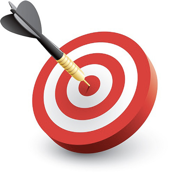 I can create a table of values by plugging in x-values to the equation to find the corresponding y-values.I can convert an equation into slope-intercept form. I can graph linear equations using a table. [Example] Graph 2x + 4y = 16         Standard Form						Slope Intercept Form1. Plug in x = 0 to find the y-intercept			1. Solve for y (meaning isolate y)2. Plug in y = 0 to find the x-intercept			2. Complete the table or do a quick draw3. Connect x-intercept and y-intercept				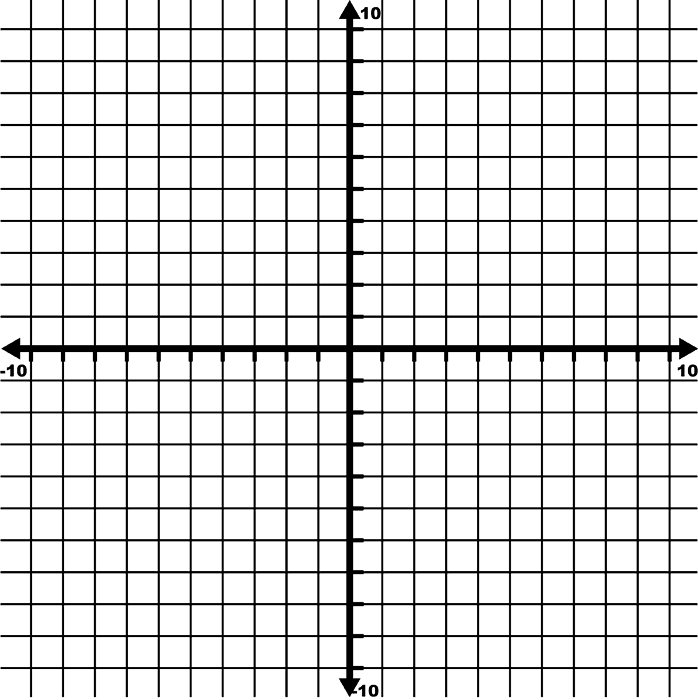 Write each linear equation in slope-intercept form (get y by itself).     Why is it important to get y by itself? _________________________________________________________a)	 							b)	  c)								d)	Examples: Complete the table for each function, then grapha) 	b) 	c) 	Graphing Vertical and Horizontal Lines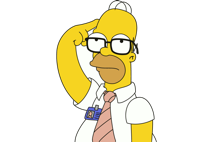 Let’s memorize: HOY VUXGraph each equation on the provided coordinate plane.a)						b)					c)	d)						e)				f)	Applicationa) 	Determine which ordered pair in the table does not belong to the equation.b) 	Determine which ordered pair in the table does not belong to the graph.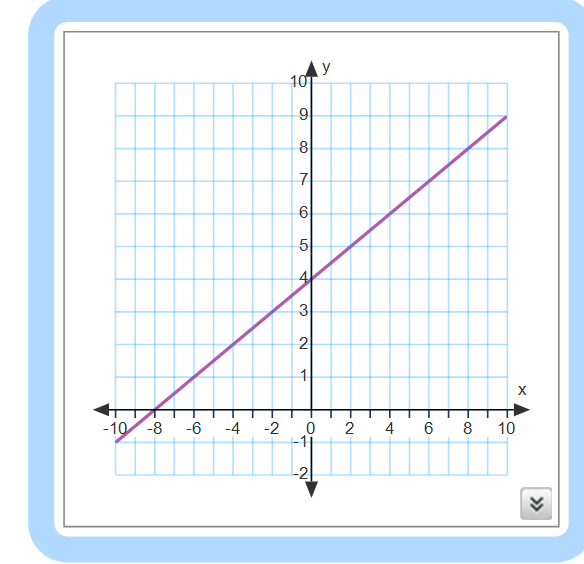 c)	Prove that  is a solution to the equation 	i) Prove graphically 				ii) Prove algebraically Extra PracticeTextbook p. 155-159, 216-219, 233-235 xy-4-2024Graph ExampleSlopeEquationHorizontal Line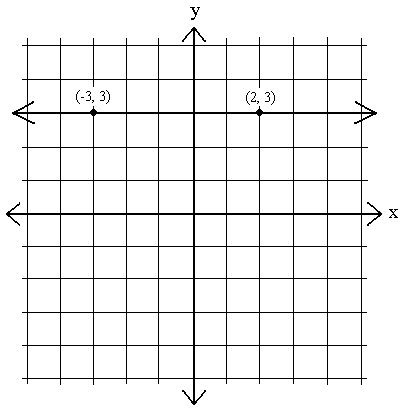 m = Vertical Line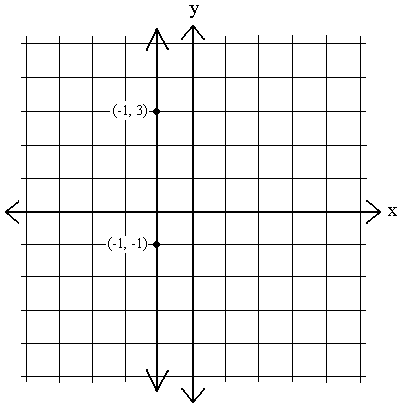 m = -2-10121183-1-5-8-404802768